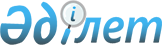 "Қазақстан Республикасының Денсаулық сақтау министрлігі Медициналық және фармацевтикалық бақылау комитеті" республикалық мемлекеттік мекемесінің және оның аумақтық бөлімшелерінің ережелерін бекіту туралы" Қазақстан Республикасы Денсаулық сақтау министрінің 2020 жылғы 8 қазандағы № 645 бұйрығына өзгеріс енгізу туралыҚазақстан Республикасы Денсаулық сақтау министрінің 2022 жылғы 29 қыркүйектегі № 849 бұйрығы
       БҰЙЫРАМЫН:
      1. "Қазақстан Республикасының Денсаулық сақтау министрлігі Медициналық және фармацевтикалық бақылау комитеті" республикалық мемлекеттік мекемесінің және оның аумақтық бөлімшелерінің ережелерін бекіту туралы" Қазақстан Республикасы Денсаулық сақтау министрінің 2020 жылғы 8 қазандағы № 645 бұйрығына мынадай өзгеріс енгізілсін:
      көрсетілген бұйрықпен бекітілген "Қазақстан Республикасының Денсаулық сақтау министрлігі Медициналық және фармацевтикалық бақылау комитетінің Алматы облысы бойынша департаменті" республикалық мемлекеттік мекемесінің ережесінде: 
      8-тармақ мынадай редакцияда жазылсын: 
      "8. Заңды тұлғаның орналасқан жері – 040800, Қазақстан Республикасы, Алматы облысы, Қонаев қаласы, Жамбыл көшесі, 1А".
      2. Қазақстан Республикасы Денсаулық сақтау министрлігінің Медициналық және фармацевтикалық бақылау комитеті (бұдан әрі – Комитет) Қазақстан Республикасының заңнамасында белгіленген тәртіппен осы бұйрық қабылданған күннен бастап күнтізбелік он күн ішінде:
      1) қазақ және орыс тілдерінде электрондық түрдегі оның көшірмелерін ресми жариялау және Қазақстан Республикасы Нормативтік құқықтық актілерінің эталондық бақылау банкіне енгізу үшін Қазақстан Республикасы Әділет министрлігінің "Қазақстан Республикасының Заңнама және құқықтық ақпарат институты" шаруашылық жүргізу құқығындағы республикалық мемлекеттік кәсіпорнына жіберуді;
      2) осы бұйрықты Қазақстан Республикасы Денсаулық сақтау министрлігінің интернет-ресурсында орналастыруды қамтамасыз етсін.
      3. Осы бұйрық ресми жарияланғаннан кейін бір айдың ішінде Комитеттің Алматы облысы бойынша департаменті Алматы облысының Әділет департаментіне хабарласын.
      4. Осы бұйрықтың орындалуын бақылау жетекшілік ететін Қазақстан Республикасының Денсаулық сақтау вице-министріне жүктелсін.
      5. Осы бұйрық алғашқы ресми жарияланған күнінен бастап қолданысқа енгізіледі.
					© 2012. Қазақстан Республикасы Әділет министрлігінің «Қазақстан Республикасының Заңнама және құқықтық ақпарат институты» ШЖҚ РМК
				
                  Қазақстан Республикасының            Денсаулық сақтау министрі 

А. Ғиният
